Log into portalSide bar click on Appointments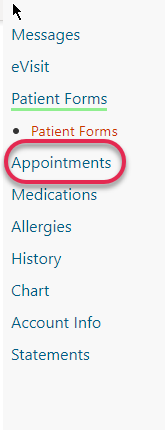 Click on Schedule Appointment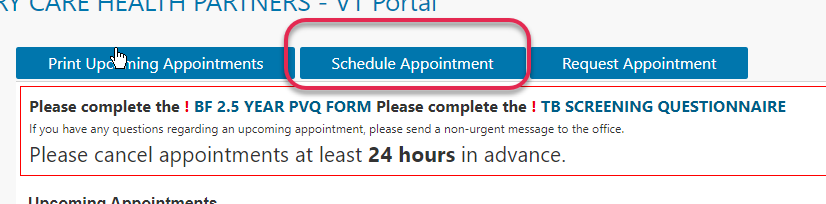 Click on drop down and select your location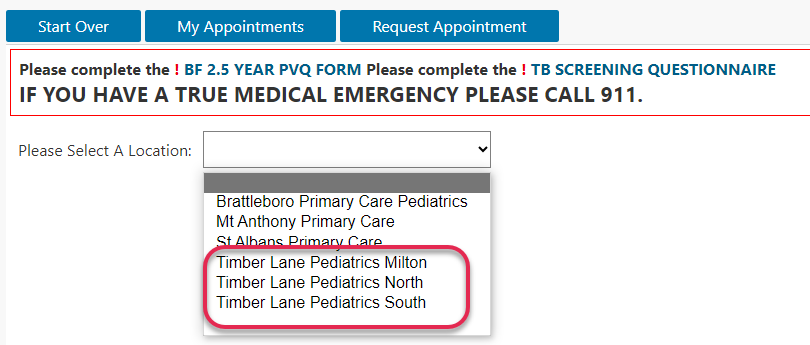 If your child has not been “scheduled” with the nurse at any of the location selected you will receive the following message.  You will need to call to schedule your appointment.  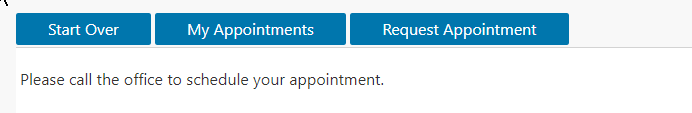 If your child has been “scheduled” with the nurse you will see the following:  Click on the drop down to select the appointment type.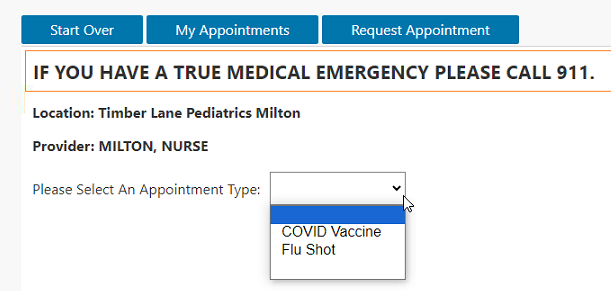 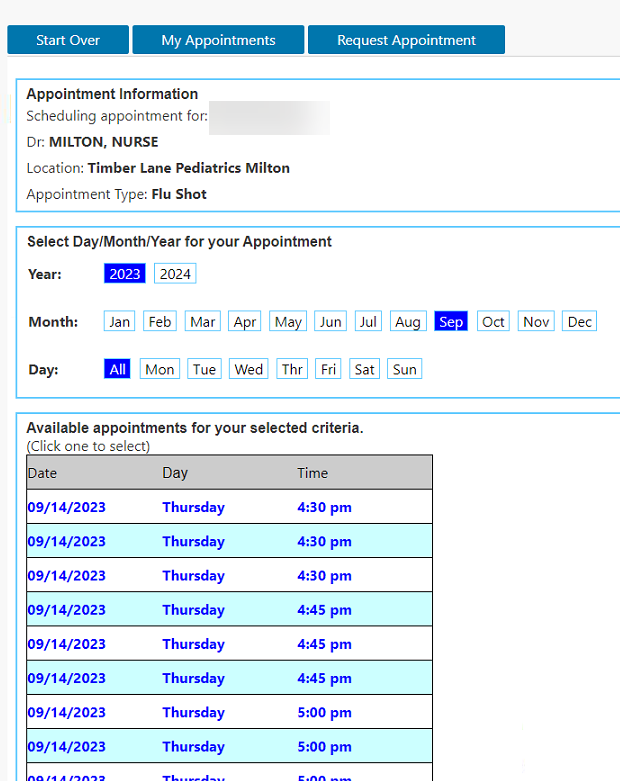 Select the desired time/dateClick on Book My appointment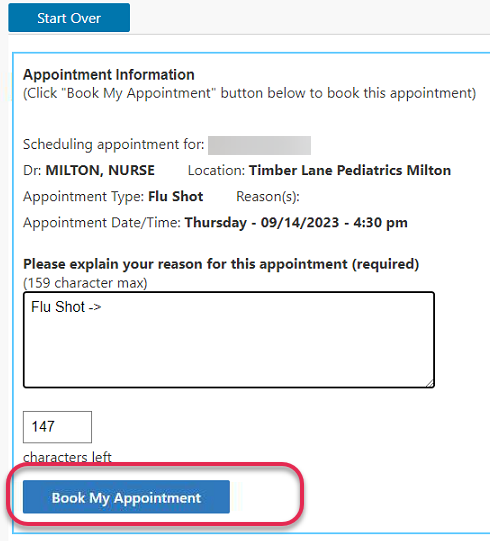 